Юношеский возраст его особенности и проблемыЮношескому возрасту соответствует период от 15 – 16 до 21 – 25 лет.Юность – это время выбора жизненного пути, работа по выбранной специальности (поиск ее), учеба в вузе, создание семьи, для юношей – служба в армии. В юности происходит овладение профессией, появляется возможность создания своей семьи, выбор стиля и своего места в жизни.Этому возрасту свойственны рефлексия и самоанализ. Юношеский возраст характеризуется повышенной эмоциональной возбудимостью (неуравновешенность, резкая смена настроения, тревожность и т.п.). В то же время чем старше юноша, тем сильнее выражено улучшение общего эмоционального состояния. Развитие эмоциональности в юности тесно связано с индивидуально – личностными свойствами человека, его самосознанием, самооценкой. В этот период происходит становление устойчивого самосознания и стабильного образа «Я» - центральное психологическое новообразование юношеского возраста. В это период складывается система представлений о самом себе, которое независимо от того, истинно оно или нет, представляет собой психологическую реальность, которая влияет на поведение, порождает те или иные переживания. В самосознание входит фактор времени (юноша начинает жить будущим). Все это связано с усилением личностного контроля, самоуправления, с новой стадией развития интеллекта, с открытием своего внутреннего мира. Главное приобретение юности – открытие своего внутреннего мира, его эмансипация от взрослых. Внешний мир начинает восприниматься через себя. Появляются склонность к самоанализу и потребность систематизировать, обобщать свои знания о себе. Возрастает волевая регуляция.Проявляется стремление к самоутверждению. Происходит так же и самооценка внешности. А одна из важных психологических характеристик юности – самоуважение (принятие, одобрение себя или непринятие, неудовлетворенность собой). Наблюдается расхождение между идеальным и реальным «Я». Ведущая деятельность – учебно – профессиональная. Мотивы, связанные с будущим, начинают побуждать учебную деятельность. Проявляется большая избирательность к учебным предметам. Основной мотив познавательной деятельности – стремление приобрести профессию. Эмоциональность проявляется в особенностях переживаний по поводу собственных возможностей, способностей и личностных качеств.Взаимоотношения со сверстникамиВ ранней юности человеку присуща потребность в общении:интенсивное физическое и умственное развитие приводит к расширению интереса к миру и деятельности;возрастает необходимость в новом опыте, познании и в защищенности: комфортное общение с людьми, потребность в принятии и признании.Общение в жизни старших школьников занимает не только огромное место, но и представляет для них самостоятельную ценность. Время на общение увеличивается — 3-4 часа в будни, 7-9 часов в выходные и праздничные дни. Расширяется география и социальное пространство: среди ближайших друзей старшеклассников учащиеся из других школ, студенты, военнослужащие, работающие люди.Появляется феномен, получивший в психологии название “ожидание общения”, выражающийся в самом поиске его, в постоянной готовности к контактам. При этом существует высокая избирательность в дружеских привязанностях и максимальная требовательность в диаде.Однако при ярко выраженном стремлении к общению с другим человеком главная потребность, которая удовлетворяется здесь, — поделиться собственными переживаниями. Интерес к переживаниям другого невелик. Отсюда — взаимная напряженность в отношениях, неудовлетворенность ими.Общение со сверстниками имеет чрезвычайно важное значение для развития личности в этом возрасте еще и по следующим причинам.Во-первых, общение со сверстниками — это специфический канал информации, по которому приходит соответствующее знание, не поставляемое родителями. В частности — по вопросам пола, отсутствие которой может задержать психосексуальное развитие и придать ему нездоровый характер.Во-вторых, это специфический вид межличностных отношений, где совместная деятельность (игра, коммуникация, труд) вырабатывает необходимые навыки социального взаимодействия. Здесь учатся отстаивать свои права, осознавать обязанности, соотносить личные интересы с общественными. Вне общества сверстников, где отношения принципиально строятся “на равных” и статус надо заслужить, человеку не удается выработать определенных “взрослых” качеств.В-третьих, это специфический вид эмоционального контакта, который дает ощущение благополучия и устойчивости, солидарности и взаимопомощи и потому облегчает процесс формирования личностной суверенности социально-психологической адаптации к миру взрослых! (И. С. Кон).Наиболее сложными для данного возраста являются:ситуации, в которых нужно самому оказать поддержку, а также принять поддержку и сочувствие от других людей;ситуации, связанные с умением реагировать на задевающее, провоцирующее поведение и умением отвечать на несправедливую критику.Муниципальное автономное общеобразовательное учреждение Центр образования №47Нелегкий шаг к юности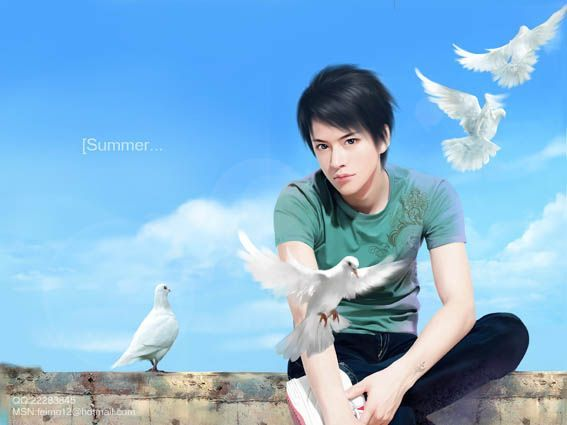 